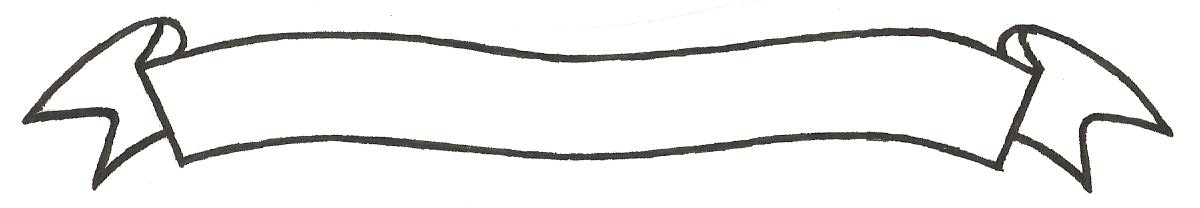 MERU UNIVERSITY OF SCIENCE AND TECHNOLOGYP.O. Box 972-60200 – Meru-KenyaTel: 020-2069349, 061-2309217. 064-30320 Cell phone: +254 712524293, +254 789151411Fax: 064-30321Website: www.must.ac.ke  Email: info@must.ac.keUniversity Examinations 2016/2017THIRD YEAR FIRST SEMESTER EXAMINATION FOR THE DEGREE OF BACHELOR OF EDUCATION, BACHELOR OF AGRICULTURAL EXTENSION AND EDUCATION.ECT 3300:  EDUCATION COMMUNICATION TECHNOLOGY DATE: DECEMBER 2016						  	   TIME: 2 HOURSINSTRUCTIONS:  Answer question one and any other two questions.QUESTION ONE (30 MARKS)Describe any five ways you would use a computer to facilitate learning as a class teacher. (5 marks)Explain four factors that can affect learning  					(4 marks)One of the objectives incorporated in computer literacy is the knowledge objective, discuss what it represents.  							(4 marks)You are required to buy items for the school media center.  Make a strong argument to the principal why the LCD projector and a laptop should be given priority  (5 marks)Describe the ABC’s of good objectives  					(4 marks)State any 3 factors that may affect how an instructor should go beyond the field of experience for learning to take place  					(3 marks)Give first year education students any five tips for effective use of the black board or white board.  									(5 marks)QUESTION TWO (20 MARKS)Discuss seven ways in which the internet has and is still revolutionalizing the way teaching and learning takes place  						(14 marks)You have been posted to teach in a secondary school in Meru town, in what ways would a computer help you deliver learning?   					(6 marks)QUESTION THREE (20 MARKS)Describe ten aspects you consider most important components of teaching  	(20 marks)QUESTION FOUR (20 MARKS)Explain to a group of students four characteristics of distance learning  	(8 marks)Describe six resources available to those interested in this mode of study.  (12 marks)QUESTION FIVE (20 MARKS)Describe any five types of non projected media that you could use to deliver learning citing where you would get them from and how you would apply them n the learning process  													(20 marks) 